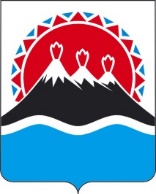 П О С Т А Н О В Л Е Н И ЕПРАВИТЕЛЬСТВАКАМЧАТСКОГО КРАЯг. Петропавловск-КамчатскийПРАВИТЕЛЬСТВО ПОСТАНОВЛЯЕТ:1. Внести в постановление Правительства Камчатского края от 14.06.2022                 № 314-П «О Порядке создания пунктов временного размещения граждан Российской Федерации, иностранных граждан и лиц без гражданства, постоянно проживавших на территории Украины, Донецкой Народной Республики, Луганской Народной Республики, Запорожской области, Херсонской области, вынуждено покинувших жилые помещения, находившихся в пунктах временного размещения и питания на территории Российской Федерации и прибывших на территорию Камчатского края в экстренном массовом порядке, и их ликвидации» изменения дополнив приложение частями 71–75 следующего содержания:«71. Срок временного пребывания в пунктах временного размещения составляет не более 6 месяцев со дня, следующего за днем размещения.72. Срок пребывания может быть продлен, но не более, чем на 6 месяцев, в отношении лиц (группы лиц), относящихся к следующим социально уязвимым категориям населения:1) пенсионеры и инвалиды, не имеющие трудоспособных членов семьи;2) неполные семьи при наличии несовершеннолетних детей;3) многодетные семьи, имеющие трех и более детей;4) граждане, воспитывающие ребенка-инвалида;5) граждане, временно не имеющие возможности трудоустроиться на территории Камчатского края по состоянию здоровья.73. Трудоспособные лица, достигшие возраста 18 лет, размещенные в пункте временного размещения, обязаны в течение 30 суток со дня, следующего за днем заселения в пункт временного размещения, обратиться в государственные учреждения службы занятости населения (далее – центры занятости населения) за содействием в поиске подходящей работы в установленном порядке.В случае отказа от обращения в центр занятости населения срок проживания лица, прибывшего в экстренном массовом порядке в пункте временного размещения составляет 30 суток со дня, следующего за днем отказа от обращения в центр занятости населения.	В случае отказа от двух предложенных вариантов подходящей работы срок проживания лица, прибывшего в экстренном массовом порядке в пункте временного размещения составляет 30 суток с момента второго отказа от предложенного варианта подходящей работы в центре занятости населения, но не более срока, установленного частью 71 настоящего Порядка.Отказ от обращения в центр занятости населения оформляется в виде заявления руководителю пункта временного размещения лицом, временно проживающим в пункте временного размещения, в свободной форме в течение 2 рабочих дней с момента отказа. Отказы от предложенной работы фиксируются на направлениях на работу, выданных центром занятости населения по установленной форме. Центры занятости населения уведомляют пункты временного размещения о фактах отказа от предложенных в центре занятости населения вариантов работы в течение 5 рабочих дней с момента отказа лицом, временно проживающим в пункте временного размещения.74. В случае трудоустройства лица обязаны выехать из пункта временного размещения в течение 90 суток со дня, следующего за днем трудоустройства, при этом общий срок пребывания в пункте временного размещения не должен превышать срок, установленный частью 71 настоящего Порядка .75. Размещенные в пункте временного размещения граждане утрачивают право на размещение в нем в случаях:1) выбытия по собственному желанию;2) получения в пользование (приобретение, строительство) жилого помещения для последующего проживания. О данном факте размещенные в пункте временного размещения граждане обязаны незамедлительно сообщить руководителю пункта временного размещения;3) истечения срока временного пребывания, указанного в части 71 настоящего Порядка;4) неоднократного (более одного раза) нарушения гражданином установленных правил внутреннего распорядка.».2. Настоящее постановление вступает в силу после дня его официального опубликования.[Дата регистрации]№[Номер документа]О внесении изменений в постановление Правительства Камчатского края от 14.06.2022 № 314-П «О Порядке создания пунктов временного размещения граждан Российской Федерации, иностранных граждан и лиц без гражданства, постоянно проживавших на территории Украины, Донецкой Народной Республики, Луганской Народной Республики, Запорожской области, Херсонской области, вынуждено покинувших жилые помещения, находившихся в пунктах временного размещения и питания территории Российской Федерации и прибывших на территорию Камчатского края в экстренном массовом порядке, и их ликвидации»Председатель Правительства Камчатского края[горизонтальный штамп подписи 1]Е.А. Чекин